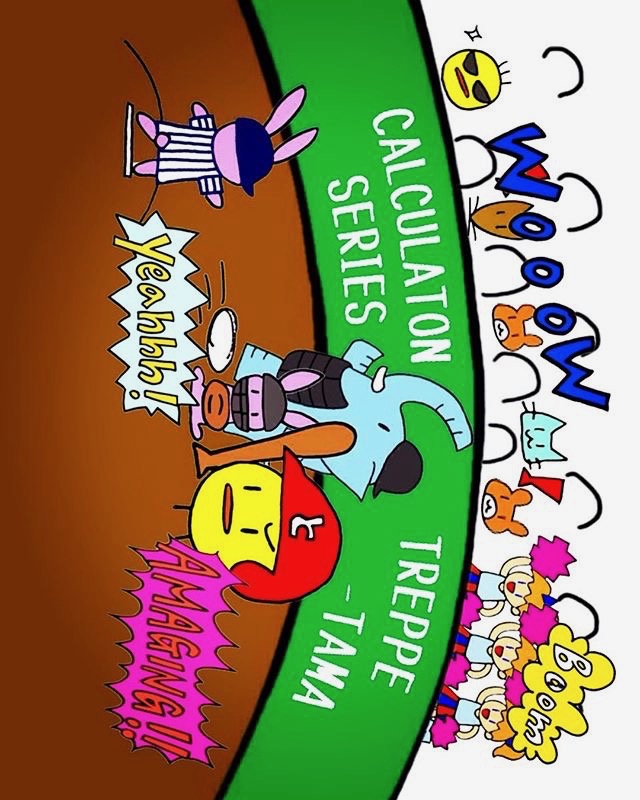 『計算の森４～計算と最終回ツーアウト満塁～』Calculation  of　Dreamsひよこ島に泳ぎ着いたあなたは、脇目も降らずスタジアムに飛び込みました。割れんばかりの大歓声があなたを迎えます。「……何とか間に合ったぁ」あなたはバット(鉛筆)を握りしめ、大きく深呼吸します。いろいろあった年でしたが、ここで打てば(正解すれば)、あなたの勝ちが決まります。さあ、最終回ツーアウト満塁っ！　この一球(一問)にすべてをかけるっ！